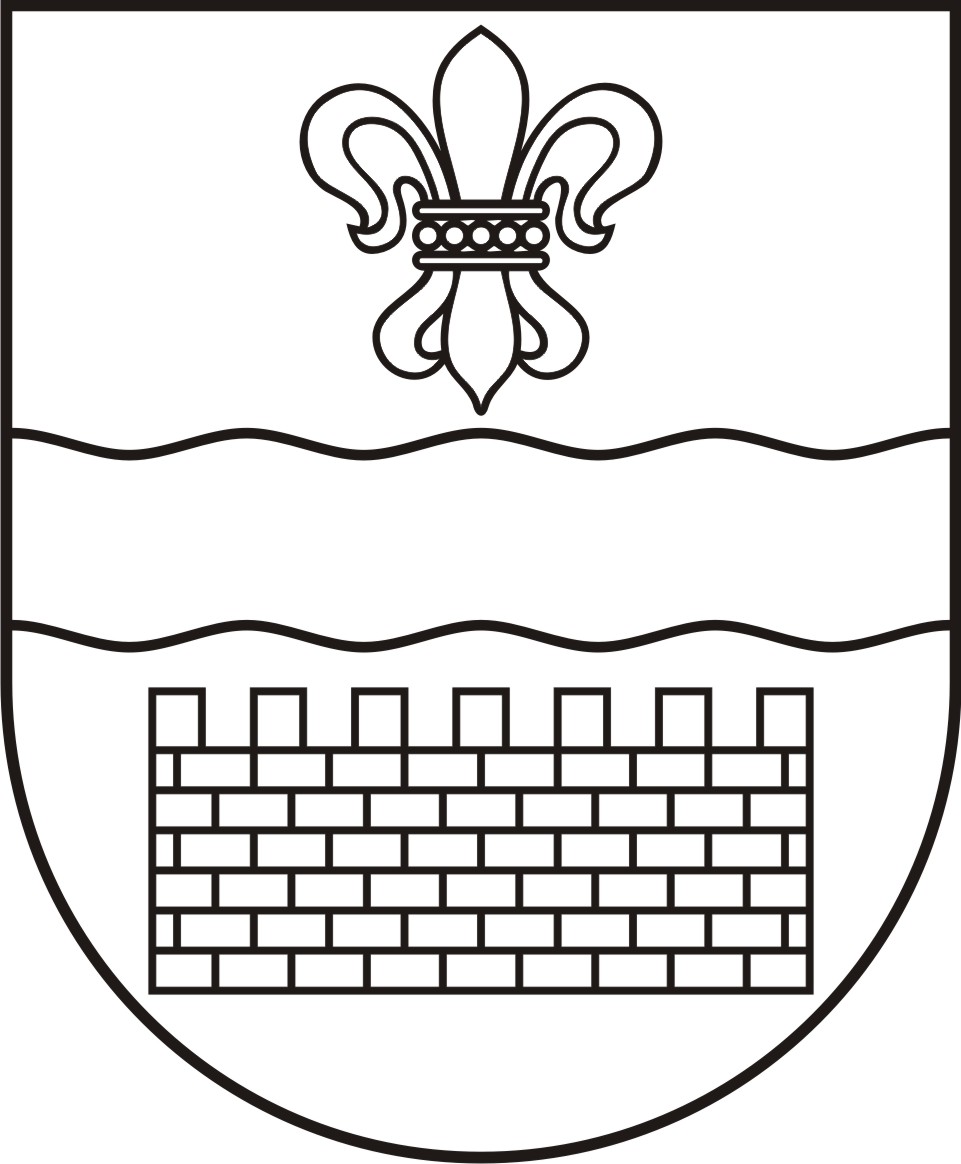 DAUGAVPILS PILSĒTAS DOMEDAUGAVPILS PILSĒTAS 1. PIRMSSKOLAS IZGLĪTĪBAS IESTĀDEReģ. Nr. 2701901796, Stacijas iela 45, Daugavpils, LV-5401, tālr./fakss 65421374e-pasts: 1pii@inbox.lv,www.1pii.daugavpils.lvDrošības noteikumiDaugavpilī31.08.2020.IZSTRĀDĀTI SASKAŅA AR LR Ministru kabineta 24.11.2009 noteikumiem Nr. 1338 “Kārtība, kādā nodrošināma izglītojamo drošība izglītības iestādēs un to organizētajos pasākumos” 7. punktu 1. Vispārīgie jautājumi1.1. Daugavpils pilsētas 1.pirmsskolas izglītības iestāde (turpmāk – Iestāde) Drošības noteikumi (turpmāk Noteikumi) izstrādāti saskaņā ar LR Izglītības likumu 5.5. pantu, LR Bērnu tiesību likumu, LR Ministru kabineta Noteikumiem Nr. 1338 “Kārtība, kādā nodrošināma izglītojamo drošība izglītības iestādēs un to organizētajos pasākumos” 7. punktu, LR Ministru kabineta noteikumiem Nr. 890 “Higiēnas prasības bērnu uzraudzības pakalpojuma sniedzējiem un izglītības iestādēm, kas īsteno pirmsskolas izglītības programmu” no 2013.gada 17.septembrī. 1.2. Noteikumi nosaka:1.2.1. Vispārīgi jautājumi; 1.2.2. Noteikumi par Bērnu dzīves un veselības drošības grupās telpās un telpās, kuras ir iekārtas vielas, kas var apdraudēt izglītojama drošību un veselību; 1.2.3. Pastaigas organizēšana Iestādes laukuma teritorijā;1.2.4. Ugunsdrošības noteikumi; 1.2.5. Elektrodrošības noteikumi; 1.2.6. Noteikumi par pirmās palīdzības sniegšanu; 1.2.7. Noteikumi par ekskursiju, pārgājienu un pastaigu organizēšanas kārtību; 1.2.8. Noteikumi par masu pasākumu organizēšanu un vadīšanu; 1.2.9. Noteikumi sporta pasākumiem un nodarbībām; 1.2.10. Noteikumi par rīcību ekstremālās situācijās:           1.2.10.1. Ugunsgrēka izcelšanās gadījumā;           1.2.10.2. Gāzes noplūdes gadījumā;           1.2.10.3. Plūdu gadījumā;           1.2.10.4. Saindēšanās gadījumā;            1.2.10.5. Vardarbības situācija; 1.2.11. Noteikumi par rīcību nestandarta situācijās:              1.2.11.1. Nepiederošās personas iestādes teritorijā;              1.2.11.2. Iestādēs telpā vai Iestādes teritorija ieskrēja dzīvnieks;              1.2.11.3. Iestādēs telpā vai teritorija atrasts nezināms priekšmets;              1.2.11.4. Bērns patvaļīgi atstājis Iestādes teritoriju; 1.2.12. Ceļu satiksmes drošības noteikumi; 1.2.13. Drošība uz ūdens un uz ledus; 1.2.14. Drošība vētras laikā;1.2.15. Noteikumi par personas higiēnu; 1.2.16. Noteikumi par darba drošību, veicot praktiskos un laboratorijas darbus; 1.2.17. Noteikumi par drošību mācību laikā un mācību starplaikos.1.2.18. Nelaimes gadījumu ar izglītojamo izmeklēšanas kārtību.2. Drošība grupās telpās un telpās, kurās glabājas vielas, kas varapdraudēt izglītojamā drošību un veselību2.1. Prasības bērnu dzīves organizācijai iestādes telpās: 2.1.1. Sistemātiski jāveic ēkas tehniskā apskate (ventilācija, grīda, kāpnes, logu rāmji, elektrotīkli un elektroiekārtas, sanitāri, tehniskās iekārtas, sanitārie mezgli utt.). 2.1.2. Sistemātiski jākontrolē un jāuztur kārtībā ūdensvada un kanalizācijas sistēma, iekšējā ugunsdzēsības ūdenskrātuves un primārie ugunsdzēšanas līdzekļi. 2.1.3. Zāles, dezinfekcijas līdzekļi, trauki, sērkociņi, termometri ķermeņa temperatūras mērīšanai, adatas un citi asi priekšmeti jāuzglabā bērniem nepieejamās vietās. Zāles ar noteiktu realizācijas laiku jāuzglabā šim nolūkam paredzētā vietā. Šķērēm, kuras bērni izmanto nodarbībās, jābūt ar noapaļotiem galiem. Darboties ar šķērēm bērni var tikai pieaugušā uzraudzībā. 2.1.4. Mazgāšanas līdzekļus atļauts izmantot atbilstoši norādei uz to iesaiņojuma. 2.1.5. Aizliegts grupas telpā ienest verdošu ūdeni, dalīt karstu ēdienu. 2.1.6. Telpās jābūt normālam temperatūras režīmam, gaisa mitrumam un apgaismojumam, atbilstoši Ministru kabineta higiēnas normām. 2.1.7. Iestādes izejas durvīm jābūt ar viegli atveramu atslēgu (augstumā, kādu nevar aizsniegt bērni) un elektrisko zvanu. 2.1.8. Nedrīkst durvju aizvēršanai izmantot atsperes sistēmas aizvērējus. 2.1.9. Prasības bērnu mēbelēm: 2.1.9.1. Katra vecuma grupā nepieciešami tādu  izmēru galdi un krēsli, kuriem jāatbilst bērnu augumam. Mēbeļu marķēšanai jāizmanto antropometriskie mērījumi, kurus iegūst, mērot bērnus 2 reizes gadā.           2.1.9.2. Ziņas par bērnu auguma mērījumiem un mēbeļu grupu jāieraksta grupas žurnālā.           2.1.9.3. Lasot, rakstot, ēdot bērnam jāierāda augumam atbilstoši apzīmēta vieta.           2.1.9.4. Galdiem un krēsliem jāatbilst valsts standartiem un jābūt marķētiem. Marķējums jāizdara zem galda virsmas un krēsla sēdekļa.           2.1.9.5. Izmantojot sienas skapjus ar 3 saliekamām gultām, jāievēro pareiza bērnu guldīšana, pirmā bērna kājas pie skapja, otrā bērna galva pie pirmā bērna galvas, trešā bērna kājas pie otrā bērna kājām.          2.1.9.6. Izmantojot sienas skapjus ar divstāvu gultām, nedrīkst bērnus guldīt ar galvu skapju virzienā.        2.1.9.7. Jāveic sistemātiska inventāra un mēbeļu pārbaude.        2.1.9.8. Apģērbu skapjiem, plauktiem, ugunsdzēsības skapjiem, gleznām, attēliem jābūt kārtīgi piestiprinātiem. 3. Pastaigas organizēšana Iestādes laukuma teritorijā3.1. Bērni drīkst ņemt 1-2 darba rīkus vai rotaļlietas (somā vai tīkliņā). Pārnēsājamo priekšmetu svars nedrīkst pārsniegt . Visam nepieciešamajam jāatrodas pie grupas pirmsskolas izglītības skolotājas rotaļlietām domātā somā vai tīklā.3.2. Atbildīgā persona nodrošina nelaimes gadījumā cietušajam pirmās palīdzības sniegšanu noteikuma vietā un, ja nepieciešams, izsaukt neatliekamo medicīnisko palīdzību vai organizē cietušā nogādāšanu ārstniecības iestādē.3.3. Par nelaimes gadījumu nekavējoties informēt pirmsskolas iestāžu un skolu māsu, vadītāju un cietušā vecākus.3.4. Bīstamā situācijā pārtraukt pastaigu un informēt vadītāju.4. Ugunsdrošība4.1. Ugunsgrēka izcelšanās gadījumā telpās: 4.1.1. Katram, kas atklājis ugunsgrēka izcelšanos, nepieciešams rīkoties atbilstoši Daugavpils pilsētas 1.pirmsskolas izglītības iestādes Civilas aizsardzības darba plānam. 4.1.2. Pedagogs ir atbildīgs vai bērns izprot sekojošas zināšanas : zvanīt pa tālr. 01, 112 un ziņot par notikušo; zināt savu dzīves vietu; nedrīkst slēpties, steidzīgi izskriet ārā; paziņot jebkurām pieaugušam par ugunsgrēku. 4.2. Iestādes izejas durvīm jābūt ar viegli atveramu aizvaru (augstumā, kādu nevar aizsniegt bērni) un elektrisko zvanu. 4.3. Visām evakuācijai paredzētajām izejām un koridoriem jābūt atbrīvotiem un viegli atveramiem ( ieejas durvīm jābūt atbrīvotām no ragavām, ratiem, maisiem, mantām utt.). 4.4. Laikā, kad ēkā atrodas bērni, evakuācijas durvīm jābūt aizvērtām no iekšpuses ar viegli atveramu aizvaru. 4.5. Kategoriski aizliegts lietot un glabāt grupas telpās: sprādzienbīstamas un viegli uzliesmojošas vielas (viegli uzliesmojošus tīrīšanas līdzekļus, mazgāšanas līdzekļus, līdzekļus aerosola iesaiņojumā), kā arī lietot atklātu uguni (sērkociņus, sveces, šķiltavas utt). 4.6. Aizliegts smēķēt iestādes telpas un visā teritorijā. 5. Elektrodrošība5.1. Sistemātiski jāveic ēkas elektrotīklu un elektroiekārtu apskate. 5.2. Elektroinstalācijas jāizveido no izolētiem vadiem un kabeļiem, elektroiekārtas jānovieto tā, lai tās nevarētu aizsniegt bērni.  Elektrokontaktiem jābūt nosegtiem, kontakti jāuzstāda ne zemāk kā  no grīdas. 5.3. Visiem iestādes darbiniekiem ir atbildība elektrodrošības noteikumu izpildi. 5.4. Elektrorozetēm jāatrodas bērniem neaizsniedzamā augstumā.6. Pirmās palīdzības sniegšana6.1. Tūlītējie pasākumi – pasākumu komplekss, kas jāveic pirms palīdzības izsaukšanas, lai saglabātu cietušā vai saslimuša dzīvību. 6.2. Palīdzības izsaukšana: Neatliekamā Medicīniska Palīdzība – 03 no Lattelekom, 112 – no mobilā tālr. 6.3. Cietuša aprūpe – prasmīga palīdzība līdz glābšanas dienestu ierašanās brīdim (nomierināšana, uzraudzīšana, utt.). 6.4. Jā cilvēkam ir nepieciešama pirmās palīdzības sniegšana, jāsauc palīga cilvēka kas to spējīgs sniegt un izsaukt Neatliekamo Medicīnisko Palīdzību. 6.5. Pirms sniegt pirmo palīdzību jānoskaidro kās ir noticis, cik smaga trauma ir cietušajam un kāda veida palīdzība tam nepieciešama. 6.6. Jā blakus nav cilvēks, kas spēj sniegt pirmo palīdzību, jānomierina cietuša un pēc iespējas ātrāk izsaukts Neatliekamo Medicīnisko Palīdzību. 6.7. Par nelaimes gadījumu nekavējoties informēt iestādes vadītāju un cietušā vecākus.7. Ekskursiju, pārgājienu un pastaigu organizēšanas kārtība7.1. Pirms došanās ekskursijā vai pārgājienā vadītājs ar savu rīkojumu nozīmē atbildīgo personu. 7.2. Pirms došanās ekskursijā vai pārgājienā atbildīgā persona vadītājam iesniedz rakstisku informāciju, kurā norādīts ekskursijas mērķis, maršruts, ilgums, dalībnieku skaita un vecuma saraksts, pārvietošanās veids, saziņas iespējas un pirmās palīdzības sniegšanas iespējas. 7.3. Dodoties pastaigā vai ekskursijā atbildīgai personai, kā arī pavadošajai personai (vadītājas vietnece, pirmsskolas iestāžu un skolu māsa, pirmsskolas izglītības skolotājas, pirmsskolas izglītības skolotāju palīgs, veļas pārzine vai citi iestādes darbinieki) jāparakstās pastaigu reģistrācijas žurnālā, jāatzīmē bērnu skaitu sākot pastaigas un pēc atgriešanas pirmsskolas izglītības iestādē, kā arī pastaigas, vai ekskursijas, vai pārgājiena vietu, mērķi un saziņas iespēju.7.4. Bērnu grupu pastaigā ārpus pirmsskolas izglītības iestādes teritorijas jāpavada ne mazāk, ka diviem pieaugušajiem uz 20 bērnu skaitu. 7.5. Dodoties pastaigā ārpus pirmsskolas izglītības iestādes teritorijas obligāti jāorganizē pārvietošanas tā, lai viena pavadoša persona iet grupas priekšgalā, otra aizmugurē, līdzi ņemot sarkanu karodziņu. Bērniem jāiet pa pāriem kolonā. Stingri jāievēro ceļu satiksmes noteikumi. 7.6. Bērni drīkst 1-2 darba rīkus vai rotaļlietas (somā vai tīkliņā). Pārnēsājamo priekšmetu svars nedrīkst pārsniegt 1,5 kg. Visam nepieciešamajam jāatrodas pie grupas pirmsskolas izglītības skolotājas rotaļlietām domātā somā vai tīklā. 7.6. Katrā laikā ejot pastaigā pirmsskolas izglītības skolotājai jāņem līdzi slēgtā traukā atdzesēts, vārīts ūdens un pirmās palīdzības aptieciņa.  7.9. Atbildīgā persona nodrošina nelaimes gadījumā cietušajam pirmās palīdzības sniegšanu noteikuma vietā un, ja nepieciešams, izsaukt neatliekamo medicīnisko palīdzību vai organizē cietušā nogādāšanu ārstniecības iestādē. 7.10.Par nelaimes gadījumu nekavējoties informēt vadītāju un cietušā vecākus. 7.11.Bīstamā situācijā pārtraukt ekskursiju un informēt vadītāju. 7.12.Nodrošināt vecāku informēšanu par ekskursijas mērķi, maršrutu, ilgumu, pārvietošanas veidu, saziņas iespējām un pirmās palīdzības sniegšanas iespējam. 7.13.Vecāki informē atbildīgo personu par sava bērna veselības traucējumiem vai specifiskām īpatnībām, ja tam nepieciešama īpaša uzmanība, kā arī par iespējām sazināties ar viņiem. 8. Masu pasākumu organizēšana un vadīšanas kārtība8.1. Plānojot masu pasākumu Iestādē, vadītāja ar rīkojumu nozīmē atbildīgas personas par pasākuma organizēšanu, atbildīgas personas, kas vēros kārtību un drošību masu pasākuma laikā. 8.2. Atbildīgās par drošību personas dežurēs pie durvīm, ar mērķi kontrolēt, lai iestādē neienāktu nepiederošas personas. 8.3. Gadījumā, ja Iestādē ienāk nepiederošas personas, dežurējošiem jānoskaidro ar kādu mērķi tā ir atnākusi, jānodrošina, lai tiek informēta vadītāja vai kāds no administrācijas. 8.4. Pirms pasākuma organizēšanas jābrīdina par to Bērnu vecākus, jālūdz arī vecākus ievērot iekšējas kārtības noteikumus un drošības noteikumus, neienest liekus priekšmetus un līdzi ņemt tīrus apavus. 8.5. Pirms pasākuma sākšanas visam atbildīgam personām jāpārbauda tehnikas sakārtošanu, vai tā nav salauzta, kā arī visu iekārtojumu, lai tas nedraud Bērnu un apmeklētāju dzīvībai un veselībai. 9. Sporta, tematiskās pēcpusdienas un svētku ārpus iestādes organizēšanas un vadīšanas kārtība9.1. Pirms sporta svētkiem un citiem pasākumiem Iestādē notiek drošības organizācijas pasākumi. 9.2.Skolotāji veic pārrunas, lasa instruktāžu. 9.3.Bērnu vecāki tiek informēti par plānoto pasākumu un ar savu parakstu jāapliecina, ka viņi piekrīt Bērnu piedalīšanai sporta vai cita veida pasākumā. 9.4. Bērni tiek informēti un viņiem ir izstāstīts: 9.4.1. Kur notiks šis  pasākums, tā brauciena maršruts. 9.4.2. Ka nedrīkst ņemt līdzi saldumus, košļājamās gumijas, rotaļlietas un citus liekos            priekšmetus. 9.4.3. Līdz autobusam ar kuru bērni tiks transportēti jāiet pa pāriem, turot viens otru aiz rokas. Jābūt uzmanīgiem, lai neatpaliktu, neiziet no kolonnas, iet mierīgi, piesardzīgi, klausoties skolotāja komandas. 9.4.4. Autobusā jākāpj pa vienam, nebīdot un negrūstot viens otru. 9.4.5. Mierīgi ieiet autobusa salonā, aizņemt brīvo vietu un piesprādzēties. 9.4.6. Autobusa kustības laikā mierīgi sēdēt, pieturoties  aiz sēdekļa. Autobusā           kategoriski aizliegts celties un staigāt. 9.4.7. Celties no savas vietas drīkst pēc pirmsskolas skolotājas komandas. 9.4.8. Pēc komandas iziet no autobusa pa vienam. Izejot gaidīt, pie autobusa, kamēr           izies visi bērni.  Pie autobusa apstāties kolonnā pa pāriem. 9.4.9. Kustību drīkst sākt tikai pēc skolotājas komandas  virzienā, kuru norādīs            skolotāja. 9.4.10. Sporta laukumā nedrīkst aiziet no savas grupas bērniem un pedagogiem, visu             laiku visiem jāpaliek kopā. 9.4.11. Izpildot sacensības komandas un piedaloties rotaļās jāpaliek tuvumā pie savas            grupas un skolotājam, klausīties skolotāja komandas un noradījumus. 10. Rīcības ekstremālās situācijās10.1. Ugunsgrēka izcelšanās gadījumā:10.1.1. Katram, kas atklājis ugunsgrēka izcelšanos, nepieciešams rīkoties atbilstoši Daugavpils pilsētas 1.pirmsskolas izglītības iestādes Civilas aizsardzības darba plānam. 10.1.2. Pedagogs ir atbildīgs lai bērns izprot sekojošas zināšanas :  zvanīt pa tālr. 01, 112 un ziņot par notikušo; zināt savu dzīves vietu; nedrīkst slēpties, steidzīgi izskriet ārā; paziņot jebkurām pieaugušam par ugunsgrēku. 10.3. Plūdu gadījumā: 10.3.1.Informēt Valsts ugunsdzēsības un glābšanas dienestu par plūdiem pa tālruņi 01 vai 112, ka arī pašvaldību. 10.3.2.Rīkoties atbilstoši Daugavpils pilsētas 1. pirmsskolas izglītības iestādes Civilasaizsardzības darba plānam. 10.4. Saindēšanās gadījumā ar indīgām vielām: 10.4.1. Jā Bērns ir izdzēris šķidrumu, kas nebija paredzēts  dzeršanai, atlikumu no tā nedrīkst izliet ārā. 10.4.2. Par notikušo paziņot administrācijai. 10.4.3. Jāizsauc ātro medicīnisko palīdzību pa tālruni 03 vai 113. 10.4.4. Jāpaziņo par gadījumu  vecākiem. 10.5. Vardarbības situācija: 10.5.1. Tiek izsludināta trauksme, dežurējošam administratoram iedarbinot trauksmes signālu, kura darbības principi noteikti Civilās aizsardzības, avārijas un glābšanas plānā. 10.5.2. Atskanot trauksmes signālam, grupu darbinieku pārstāvji un pārējie darbinieki ierodas vadītāja kabinetā, kur vadītājs vai dežūrējošais administrators dod īsas, lakoniskas un saprotamas norādes par turpmāko rīcību. 10.5.3. Ja nepārvaramas varas sekas izraisītas un kopīga darbības plāna precizēšana nav iespējama, grupu darbinieki nekavējoties veic bērnu evakuēšanu. 10.5.4. Grupas darbinieks, novērtējot situāciju, izvēlas īsāko un drošāko evakuācijas ceļu, pārbauda bērnu skaitu. Evakuējot bērnus, viens darbinieks atrodas bērnu grupas priekšgalā, otrs darbinieks iziet no grupas  pēdējais, vēlreiz pārbauda telpas. 10.5.5. Grupas darbinieki ved bērnus uz tuvāko drošo vietu vai ēku un gaida Iestādes vadītāju vai administrācijas pārstāvi, kas organizē turpmāko rīcības gaitu. 11. Rīcība nestandarta situācijās11.1. Gadījumā jā Iestādē  ienāk nepiederoša persona11.1.1. Nepiederošas personas var tikt Iestādē zvanot ārdurvju zvana pogu.  11.1.2.  Ja kāds no darbiniekiem pēc zvana atver durvis nepiederošam cilvēkam tad jāprasa, ko viņš vēlas un jāpavada šo cilvēku pie vadītājas vai pie skolotājas grupā, vai tiešam šim cilvēkam ir vajadzība. 11.1.3. Jārunā ar nepiederošo mierīgi, pārliecinoši, laipni. 11.1.4. Ja nepiederošais uzvedas aizdomīgi, jāpasauc vēl kāds vai nemanāmi jāizsauc policija. 11.1.5. Ja nepiederošais ir iereibis , tad laipni un mierīgi jālūdz viņu atstāt Iestādi un jāaizslēdz durvis pēc nepiederošā aiziešanas. 11.1.6. Katram darbiniekam jābūt modram, uzmanīgam, piesardzīgam, ja liekas, ka kāds sauc palīga, jāpārliecinās par bīstamību un jāiet palīgā, vai izsaukt atbilstoša dienesta palīdzību. 11.2. Gadījumā jā Iestādēs telpā vai Iestādes teritorija ieskrēja dzīvnieks: 11.2.1. Ja dzīvnieks atrodas Iestādes teritorijā Pedagogam steidzīgi jāaizved Bērnus drošā vietā. 11.2.2. Pedagogam jāpaskaidro Bērniem, ka nedrīkst kliegt , skaļi runāt un taisīt straujas kustības un skriet. 11.2.3. Pedagogam jāpieskata, lai Bērni nekaitina dzīvnieku un to neaiztiek. 11.2.4. Ja dzīvnieks atrodas telpā, Pedagogam jāaizved bērnus visdrošākajā vietā. 11.2.5.  Ja notiek bīstama vai neparasta situācija, par to jāpaziņo administrācijai. 11.2.6. Administratoram jāpaziņo policiju  02, vai ekstremālas situācijas gadījumā palīdzību  112 ( ja ir vajadzīgi izsaukt ātro palīdzību 03 vai 113). 11.3. Gadījumā jā Iestādēs telpā vai teritorija atrasts nezināms priekšmets: 11.3.1. Neviens darbinieks nedrīkst aiztikt nezināmus priekšmetus,  un nekavējoties paziņo par to atrāšanas vietu administrācijai. 11.3.2. Pedagogam jāorganizē bērnus tā, lai viņiem tas priekšmets nav aizskarams. 11.3.3. Kad Bērni ir aizvesti droša vietā, pēc iespējas jānodrošina, lai Pedagogam ir pieejams arī grupas žurnāls. 11.3.4. Pedagogam jāpaziņo administrācijai par notikumu, vai palūgt skolotājas palīgu, vai citu darbinieku paziņot administrācijai. 11.3.5. Aizliegta atstāt bērnu bez uzraudzības. 11.3.6. Izsauc policiju pa tālrunis  02,  vai ekstremālas situācijas gadījumā palīdzību 112.11.3.7. Ja gadījumā šis priekšmets var kaitēt Bērna veselībai un dzīvībai jāorganizē ātro Bērnu evakuāciju, paņemot līdzi grupas žurnālu. 11.4. Gadījumā jā Bērns patvaļīgi atstājis Iestādes teritoriju: 11.4.1. Pedagogam nekavējoties jāpaziņo par notīkošo pirmsskolas izglītības iestādes vadītājai (vai viņas prombūtnes gadījumā iestādes dežūrējošajam administratoram). 11.4.2. Iestādes administrācija nekavējoties organizē un aizsūta darbiniekus bērna meklēšanai. 11.4.3. Iestādes administrācija ziņo tuvākajai policijas nodaļai  par bērna pazušanu. 11.4.4. Iestādes administrācija ziņo par notikušo bērna vecākiem, pilnvarotām personām vai bērna  radiniekiem; 11.4.5. Iestādes vadītājai  vai personai, kura viņu aizvieto, jāpaziņo par bērna pazušanu Daugavpils  izglītības pārvaldes vadībai. 12. Ceļu satiksmes drošības ievērošanas kārtība12.1.  Dodoties ar bērniem ārpus pirmsskolas iestādes teritorijai, bērnus jāpavada diviem pieaugušajiem – viens atrodas grupas sākumā, otrs – grupas beigās. Abiem pieaugušajiem jābūt karodziņiem. 12.2. Ceļu jāšķērso tikai noteiktas vietas: Speciāli organizētajās pārējas; Vietās ar speciālo iezīmējumu un zīmi “Pāreja”; Uz zaļo luksofora gaismu. 12.3. Atrodoties uz ielas neatstāt bērnus bez uzraudzības. 12.4. Izvēlēties visdrošāko ceļu. 12.5. Nepārtraukti atgādināt audzēkņiem par drošības noteikumiem uz ceļa. 12.6. Izmantojot transportu audzēkņiem jāpaskaidro par pasažieru uzvedības normām.13. Uzvedības kārtība uz ūdens un uz ledus13.1. Atrasties pie ūdens tikai pieaugušo klātbūtnē. 13.2. Vienmēr turēt bērnus sava uzmanības lokā.13.3. Pēc iespējas neļaut bērnam spēlēties pie ūdens, pavasara un rudens periodos.13.4. Ziemas periodā stingri aizliegt bērnam spēlēties uz ledus. Slīdēt un spēlēt hokeju tikai speciāli noradītās vietās. 13.4.1. Organizējot pastaigas, nepieciešams norobežot bērnus no sekojošiem bīstamiem un kaitīgiem faktoriem, raksturīgajiem ziemas periodam, iedarbībaiapsaldēšanos, pārsalšanu vai pārkāršanu;traumas, lūzumi, sasitumi vizinoties no kalniņiem, vai uz kājām slidinoties, pārvietojoties pa slideniem celiņiem, kāpnītēm, neattīrītām no sniega, ledus, neapkaisītām ar smiltīm;traumas gūtas rotaļu laikā uz ledus, neattīrīta laukuma;traumas no krītošām lāstekām;traumas no pieskāršanās pie metālkonstrukcijām ar atklātām ķermeņa daļām;bērnu apģērba un apavu samirkšana;respiratoros saslimšanas, kunģa-zarnu trakta saslimšanas, ja bērns ņem mutē netīru sniegu, lāstekas.14. Drošības ievērošana vētras laikā14.1. Vētra - liels postošs vējš. Katram nepieciešams zināt, kā šādos laika apstākļos vajadzētu rīkoties, lai pasargātu sevi un citus.14.2. Atrašanās Iestādē:14.2.1. Aizvērt logus, durvis;14.2.2. Atturēties no pastaigām un atrasties iestādes drošā vietā, ja ir iespējams, 1.stāvā;14.2.3. Stipra vēja brāzmu brīžos neuzturēties loga tuvumā. Blakus esošo koku zari un citi priekšmeti vētras laika var izsist logu rūtis un izraisīt traumas;14.2.4. Sagatavoties laikus elektroenerģijas padeves pārtraukumiem ar kabatas lukturiem un uzlādētiem mobiliem tālruņiem.14.3. Ceļā uz mājām:14.3.1. Nedrīkst atrasties tuvu ēkām un celtnēm;14.3.2. Augstiem žogiem, stabiem, kokiem, vadiem, īpaši bīstami ir elektrības vadi;14.3.3. Aizliegts atrasties uz tiltiem, viaduktiem;14.3.4. Nedrīkst tuvoties un uzturēties vietās, kur uzglabājas viegli uzliesmojošas vielas vai materiāli;14.3.5. Atrodoties klajā laukā, jāmeklē patvērums kādā zemes padziļinājumā ( bedrē, grāvī u.c.), kamēr vētra norims;14.3.6. Nelietot lietussargus, tas apgrūtina redzamību un var savainot citus cilvēkus.14.4. Atrodoties mājās:14.4.1. Nodzēst uguni krāsnī, ja tā ir iekurta;14.4.2. Izslēgt gāzi, īpaši, ja ir dabas gāzes pieslēgums;14.4.3. Aizvērt logus un nostiprināt tos no iekšpuses vai ārpuses;14.4.4. Nedrīkst atrasties tuvu logiem;14.4.5. Nodzēst atklātas liesmas (sveces u.tml.);14.4.6. Ieslēgt republikas TV vai radio, klausīties aktuālu informāciju;14.4.7. Ja nav īpaša brīdinājuma, vecākiem ir tiesības novērtēt esošo risku un nevest bērnu uz izglītības iestādi.15. Personas higiēnas ievērošanas kārtība15.1. Ierodoties Iestādē bērnam ir jābūt tīram. 15.2. Bērna mati jābūt sakārtoti – akurāti nogriezti vai sakārtoti frizūrā, lai netraucētu darboties. 15.3. Bērna drēbēm jābūt tīriem un izgludinātiem. Līdzi jābūt maiņas drēbēm. 16. Darba drošības ievērošanas kārtība, veicot praktiskos darbus un eksperimentus 16.1. Praktiskos darbu un eksperimentus jāveic tikai pedagoga klātbūtne, iesaistot arī pedagoga palīgu. 16.2. Veicot darbību būt uzmanīgām un netraucēt citiem. 16.3. Uzmanīgi izklausīties pedagoga paskaidrojumus un noteikumus konkrētai darbībai. 16.4. Darbam nepieciešamus instrumentus un darbarīkus jāņem tikai pēc pedagoga atļaujas un noteiktā secībā. 17. Drošība rotaļnodarbībās un pārtraukumos17.1. Izglītojamiem nepārtraukti jābūt pedagogu uzmanības lokā. 17.2. Pedagogi plāno izglītojamo darbību un apmācību tā, lai bērns būtu aizņemts. 17.3. Atrodoties Iestādēs telpās, bērniem jāuzvedas klusi. 17.4. Kustoties no vienas telpas uz citu, Izglītojamajiem jāstāv pāros vai viens pēc otra. 17.5. Kustību spēlēm jābūt ar stingri noteiktiem noteikumiem. 18. Nelaimes gadījumu izmeklēšana18.1. Ja noticis nelaimes gadījums, pirmsskolas skolotājam un nelaimes gadījuma lieciniekam nekavējoties par to jāziņo iestādes vadītājam un iestādes māsai.18.2. Pedagogam nekavējoties jāorganizē pirmās palīdzības sniegšana nelaimes gadījumā cietušajam.18.3. Līdz nelaimes gadījuma izmeklēšanas komisijas darba sākumam jāsaglabā situācija, kādā tā bija notikuma brīdī, ja tas neapdraud apkārtējo dzīvību un veselību, neizraisa avārijas, ugunsgrēkus un netraucē mācību procesu.18.4. Iestādes vadītāja, uzzinot par nelaimes gadījumu, nekavējoties jāpaziņo cietušā vecākiem un telefoniski jāinformē Vispārējās un profesionālās izglītības pārvaldes administrācija.18.5. Nelaimes gadījumu izmeklē komisija, kuru norīko iestādes vadītāja.18.6. Izmeklēšanas komisija triju dienu laikā veic nelaimes gadījuma apstākļu izmeklēšanu, liecinieku un to personu noskaidrošanu, kuras pārkāpušas drošības prasības, pieprasa paskaidrojumus no tām.18.7. Pēc nelaimes gadījuma izmeklēšanas materiāliem komisija triju dienu laikā sastāda aktu par nelaimes gadījumu ar izglītojamo. Grupveida nelaimes gadījumā aktu sastāda katram cietušajam atsevišķi.18.8. Aktu par nelaimes gadījumu ar izglītojamo sastāda 3 eksemplāros, vienam no tiem pievienojot visus izmeklēšanas materiālus (liecinieku, atbildīgo personu paskaidrojumus, medicīniskos slēdzienus un citus dokumentus, kas raksturo notikumu vai arī šo dokumentu  kopijas).18.9. Visus akta eksemplārus iesniedz iestādes vadītājam, kurš pēc nelaimes gadījuma izmeklēšanas tos apstiprina.18.10. Aktu ne vēlāk ka triju dienu laikā pēc tā apstiprināšanas nosūta pa vienam eksemplāram:           18.10.1. cietušo vecākiem, vai personai, kura pārstāv tā intereses;           18.10.2. Vispārējās un profesionālās izglītības pārvaldei;           18.10.3. Izglītības iestādei (materiāli ir jāglabā 45 gadus iestādes arhīvā).19. Drošības instrukcijas izglītojamiem         Iestādē tik izstrādātas instrukcijas izglītojamiem, kuras nosaka bērnu uzvedību dažādas situācijas un gadījumos: 17.1. Ugunsgrēkā [sk. pielikumi Nr. 3]; 17.2. Pastaigā [sk. pielikumi Nr. 4]; 17.3. Parkā, mežā [sk. pielikumi Nr. 5] ; 17.4. Sastopot kukaiņus [sk. pielikumi Nr. 6]; 17.5. Svešie dzīvnieki [sk. pielikumi Nr. 7]; 17.6. Sabiedriskā transportā [sk. pielikumi Nr. 8]; 17.7. Ekskursijās un pārgājienos [sk. pielikumi Nr. 9];17.8. Bīstamie priekšmeti [sk. pielikumi Nr. 10]; 17.9. Viens mājās [sk. pielikumi Nr. 11]; 17.10. Ceļa šķērsošana [sk. pielikumi Nr. 12]; 17.11. Sporta pasākuma dalībniekiem [sk. pielikumi Nr. 13];17.12. Drošība uz ūdens un uz ledus [sk. pielikumi Nr. 14].20. Noslēguma jautājumi20.1. Grozījumus un papildinājumus Noteikumos var ierosināt Iestādes dibinātājs, Iestādes vadītājs, pedagoģiskā padome, Iestādes padome. 20.2. Izmaiņas Drošības noteikumos saskaņo iestādes vadītāja. Vadītāja										V. MoisejaAr savu parakstu apliecinu, ka ar Daugavpils pilsētas 1. pirmsskolas izglītības iestādes Drošības noteikumiem esmu iepazīstināts un apņemos tos ievērot: 2. pielikums Ar savu parakstu apliecinu, ka ar Daugavpils pilsētas 1. pirmsskolas  izglītības iestādes Drošības noteikumiem esmu iepazīstināts un apņemos tos ievērot: 3. pielikums       Ugunsgrēks☼ Zvanīšu pa tālruni 01, 112; ☼ Pateikšu kas noticis; ☼ Nosaukšu savas dzīvesvietas adresi; ☼ Neslēpšos; ☼ Centīšos izskriet ārā; ☼ Paziņošu kaimiņiem vai citiem pieaugušajiem par notikušo. 4. pielikums Pastaigā☼ Spēlēšu tikai tur, kur man atļauja pieaugušie; ☼ Gadījumā, ja pie manis vēršas svešs cilvēks, saukšu pieaugušos; ☼ Neko neņemšu no sveša cilvēka; ☼ Ar bumbu spēlēšu pagalmā, tālāk no braukšanas ceļa .  5. pielikumsParkā, mežā☼ Nelasīšu nepazīstamas ogas un augļus; ☼ Neņemšu mutē nepazīstamus augļus un ogas (tas var būt indīgas) ☼ Pēc pastaigas pirmkārt nomazgāšu rokas; ☼ Neēdīšu svaigas sēnes; ☼ Nelasīšu nepazīstamās sēnes. 6. pielikumsSastopot kukaiņus☼ Nekas neaiztikšu lapseņu perēkli; ☼ Nekad neaiztikšu skudru pūzni; ☼ Ievērošu kārtību, lai izvairīties no muša; ☼ Sāpoša kodiena gadījumā nekavējoties griezties pie pieaugušajiem. 7. pielikumsSvešie dzīvnieki☼ Neiešu klāt svešiem dzīvniekiem; ☼ Neglāstīšu svešus kaķus un suņus; ☼ Nekaitināšu dzīvniekus; ☼ Ja pamanīšu, ka laukā ieskrēja kāds dzīvnieks, ātri paziņošu par to pieaugušajiem.  8. pielikumsSabiedriskā transportā☼ Sabiedrisko transportu izmanto tikai ar pieaugušajiem; ☼ Sabiedriskajā transportā klusi un mierīgi; ☼ Transporta kustības laikā neaiztiec durvis. 9. pielikumsEkskursijās un pārgājienos☼ Uzvedies klusi; ☼ Turies pedagoga tuvumā; ☼ Ja pamanīji, ka kāds no bērniem pazuda, nekavējoties paziņo pedagogam; ☼ Ja pie tevis vērsās nepazīstams cilvēks, pasauc pedagogu. 10. pielikumsBīstamie priekšmeti☼ Šķēres, adatas un nažus ņemam tikai kad pedagogs atļāva; ☼ Dažādus personīgus sīkos priekšmetus atstāšu mājās;☼ Neaiztikšu nepazīstamus un svešus priekšmetus; ☼ Neņemšu mutē sīkos priekšmetus. 11. pielikumsViens mājās☼ Ja kāds zvana pie durvīm, es pat neiešu tam klāt; ☼ Sērkociņi un šķiltavas – nav spēļmanta, ar tiem nespēlējas. ☼ Nespēlēšos pie atvērta logā un uz balkona. ☼ Stikla traukus lietošu uzmanīgi; ☼ Aptieciņa ir tikai priekš pieaugušajiem; ☼ Ja pieaugušo nav mājās neieslēgšu gāzes plīti, elektriskās iekārtas. 12. pielikumsCeļa šķērsošana☼ Šķēršu ielu tikai pēc luksofora signāla; ☼ Es zinu ceļa zīmes un izmantoju tos, šķērsot ielu: ☺ gājēju pāreja ☺ zebra ☺ drošības saliņa ☼ Es zinu, ka šķērsot ielu bez luksofora, sākumā jāpaskatās pa kreisi, tad aizejot līdz ceļa vidum, jāpaskatās palabi, pārliecināšoties, ka mašīnu nav. ☼ Ielu šķērsojam tikai atļautās vietās; ☼ Nedrīkst spēlēties, vizināties ar ragaviņām, skuteri un riteni uz ceļa.13. pielikumsSporta pasākuma dalībniekiem☼ Uzvedāmies klusi; ☼ Uzmanīgi klausos pedagogus; ☼ Ar citiem bērniem pasākumā laikā nerunāju un nespēlējos; ☼ Bez  pedagoga atļaujas neeju prom no pasākuma par ar saviem vecākiem.14. pielikumsUz ūdens un uz ledus  ☼ Atrodos pie ūdens tikai pieaugušo klātbūtnē;☼ Slīdoju un spēlēju hokeju  tikai  pieaugušo klātbūtnē speciāli nodrošinātas vietās; ☼ Sargos no krītošām lāstekām;☼ Nepieskaros pie metālkonstrukcijām ar atklātām ķermeņa daļām;☼ Neņemu mutē netīru sniegu, lāstekas.Grupas Nr._____ Ar savu parakstu apliecinu, ka ar Daugavpils pilsētas 1.pirmsskolas  izglītības iestādes Drošības noteikumiem esmu iepazīstināts un apņemos tos ievērot: N.p.k.Uzvārds, VārdsParakstsDatumsNr.p.k.DatumsDarbinieka vārds, uzvārdsParaksts1.2.3.4.5.6.7.8.9.101112.13.14.15.16.17.18.19.20.21.22.23.24.25.26.27.28.29.30.Nr.p.k.       DatumsBērna vārds, uzvārds Vecāka vārds, uzvārds    Paraksts1.2.3.4.5.6.7.8.9.101112.13.14.15.16.17.18.19.20.21.22.23.24.25.26.27.28.